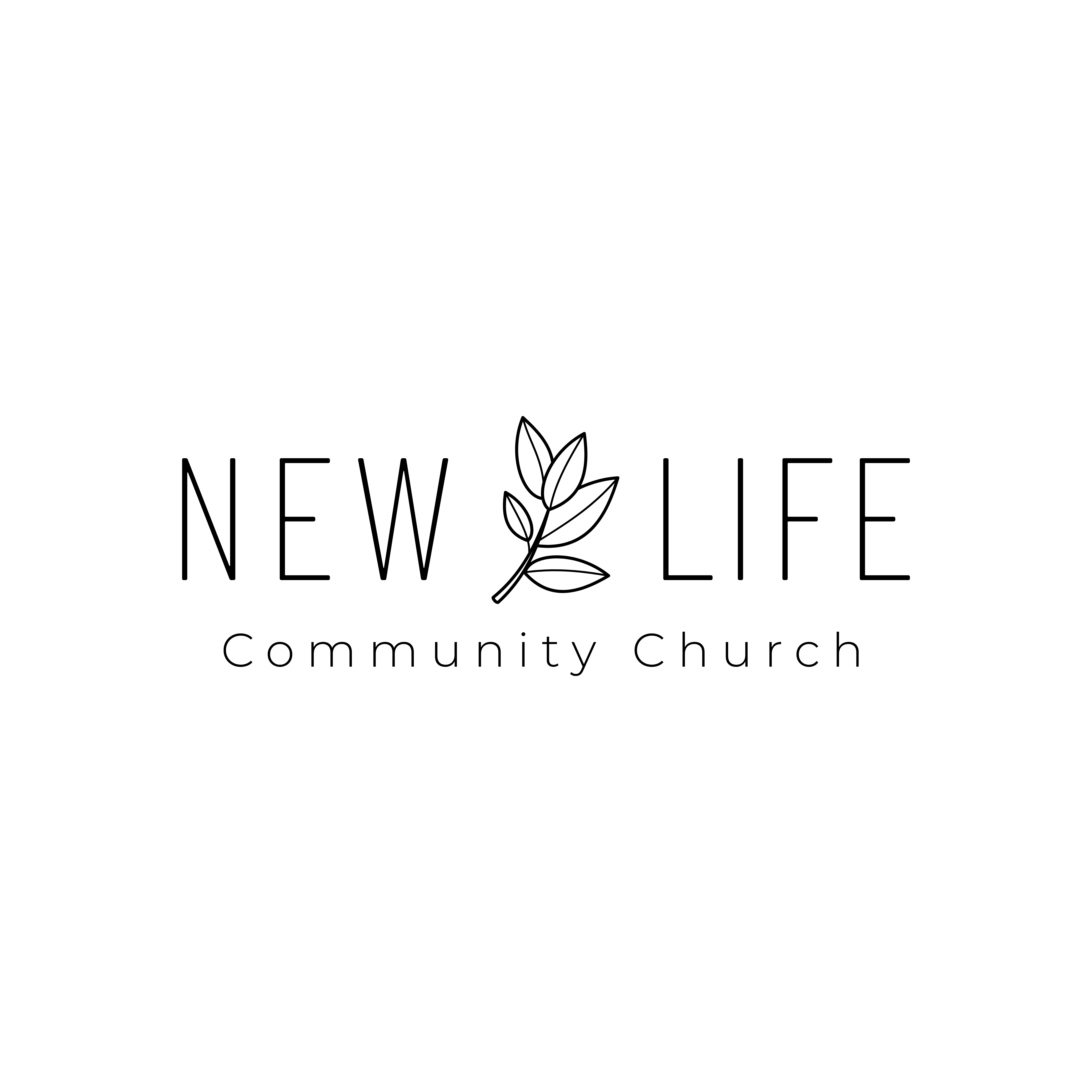 A Typical Day in the Life of JesusMark 1:35-45WHAT’S GOING ON?Three Key Things Happening in the Text:Jesus __________.(Verse 35)Jesus __________.(Verses 36-39)Jesus __________ and __________.(Verses 40-45)WHAT IT ALL BOILS DOWN TOOne Key Truth About Jesus:Jesus is not just __________ to restore us, he’s _______________, even to the point of ____________________ with us.WHAT WE SHOULDN’T MISSThree Key Life Lessons:One of the greatest struggles for Christians is between God’s ____________________ and ____________________.The wonderful thing about prayer is that it _______________ you with God _______________ you are.We will never affect others as Christ did unless there is _______________ and ___________________.A Typical Day in the Life of JesusMark 1:35-45WHAT’S GOING ON?Three Key Things Happening in the Text:Jesus PRAYS.(Verse 35)Jesus PREACHES.(Verses 36-39)Jesus TOUCHES and CLEANSES.(Verses 40-45)WHAT IT ALL BOILS DOWN TOOne Key Truth About Jesus:Jesus is not just ABLE to restore us, he’s WILLING, even to the point of TRADING PLACES with us.WHAT WE SHOULDN’T MISSThree Key Life Lessons:One of the greatest struggles for Christians is between God’s GREATER PLAN and OUR DESIRES.The wonderful thing about prayer is that it CONNECTS you with God ANYWHERE you are.We will never affect others as Christ did unless there is CONTACT and IDENTIFICATION.For Further Study_________________________________________________________________________________________________Getting StartedOn Sunday, we saw how the kingdom of God moved forward as Jesus prayed, preached, and touched lives. Why are these three activities still important for the advancement of God’s kingdom today?Digging DeeperIn Mark 1:35, we noticed Jesus going “off to a solitary place, where he prayed.” Why do you think Jesus went off to a solitary place? How does this influence your own prayer life?On one occasion, Jesus was asked by one of his disciples to teach them how to pray. Jesus answered, “When you pray, say ‘Father, hallowed be your name, your kingdom come. Give us each day our daily bread. Forgive us our sins, for we also forgive everyone who sins against us. And lead us not into temptation’” (Luke 11:2-4). What are some things you can notice about Jesus’ example prayer? What do your observations teach you about prayer?On Sunday, we noticed that prayer had a critical role in Jesus’ preaching and healing ministries. What does this teach you about the relationship between prayer and ministry today?Driving It HomeOne of the great lessons from Sunday’s text is that Jesus didn’t just pray, he also dealt with people engulfed in brokenness. How does the way Jesus dealt with people then influence how you deal with people today?After listening to Sunday’s sermon and walking though this study, what are you feeling led to pray for? Spend some time with God in prayer.Marttell SánchezNovember 6, 2022The Gospel of Mark / Message #6newlifeukiah.com/sermonsMarttell SánchezNovember 6, 2022The Gospel of Mark / Message #6newlifeukiah.com/sermons